RICHIESTA PERMESSO RETRIBUITO PER MATRIMONIO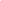 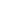 Al Dirigente Scolastico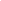 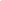 Oggetto: Richiesta permesso retribuito per matrimonioIl sottoscritto _______________________________ nato a _______________ il ____________residente a _________________________ via _______________________________________n __________ in servizio presso questa scuola in qualità di _____________________________CHIEDEAi sensi del/'art. 15, del CCNL 29/11/2007 di poter usufruire di n. 15 giorni di permesso retribuito per matrimonio. Poiché la data del matrimonio è stata fissata per il  giorno  _______________ decorrano dal ____________ al  _____________Allega:- certificato di matrimonio	oppure (dichiarazione sostitutiva).Data 	Firma 	